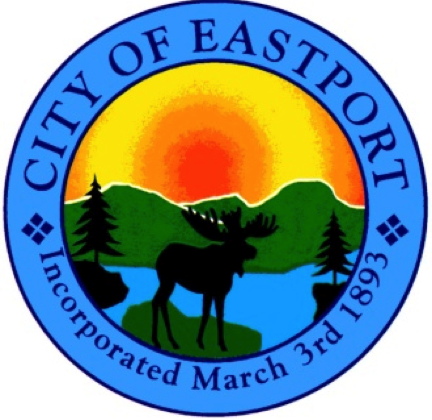 Eastport Maine Planning BoardCity Hall, 22 Washington StreetPUBLIC HEARING&SPECIAL MEETING, 6:00 PMAgenda for a Public Hearing to be held on June 19, 2018at Eastport City Hall at 6:00 PMPublic HearingCall to Order Public Hearing to OrderTo consider a proposal at the request of the family of Paul Thompson to rezone and 11-acre parcel located at 27 Deep Cove Road ( Tax map H4-C2-01) from the current zoning of Industrial to Rural ResidentialDiscussionSpecial MeetingCall to Order Special Meeting Adjustments to the AgendaAction on Public HearingOpen ForumSet Next Meeting Date & AgendaAdjourn